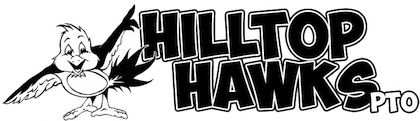 Every Friday is “Spirit Day” at Hilltop.  Students are encouraged to show pride in Hilltop by wearing their Spirit Wear or the school colors of navy and gold. Dates are Subject to Change.  Please check www.hilltophawkspto.com for updates.